T.C.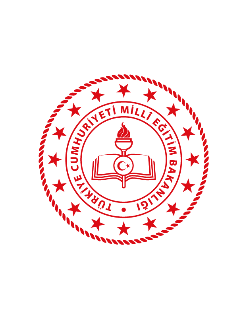 MİLLİ EĞİTİM BAKANLIĞIBasın ve Halkla İlişkiler MüşavirliğiBİLGİ NOTUT.C.MİLLİ EĞİTİM BAKANLIĞIBasın ve Halkla İlişkiler MüşavirliğiBİLGİ NOTUTARİHKİMEKİMDENKONUBİLGİSONUÇ